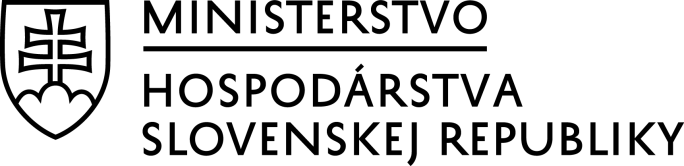 OZNÁMENIE O ROZSAHU HODNOTENIA STRATEGICKÉHO DOKUMENTUIntegrovaný národný energetický a klimatický plánMinisterstvo hospodárstva Slovenskej republiky oznamuje, že podľa § 17 ods. 5 zákona
č. 24/2006 Z. z. o posudzovaní vplyvov na životné prostredie a o zmene a doplnení niektorých zákonov v znení neskorších predpisov oznamuje, že Rozsah hodnotenia strategického dokumentu „Integrovaný národný energetický a klimatický plán“ je zverejnený na webových stránkach:  https://www.enviroportal.sk/sk/eia/detail/integrovany-narodny-energeticky-klimaticky-planhttps://www.mhsr.sk/uploads/files/VEsQd6Pi.pdfPripomienky k rozsahu hodnotenia strategického dokumentu je možné predkladať do 10 dní od uverejnenia tohto oznámenia na adresu: Ministerstvo životného prostredia SR, Odbor posudzovania vplyvov na životné prostredie, Námestie Ľudovíta Štúra 1, 812 35 Bratislava. 